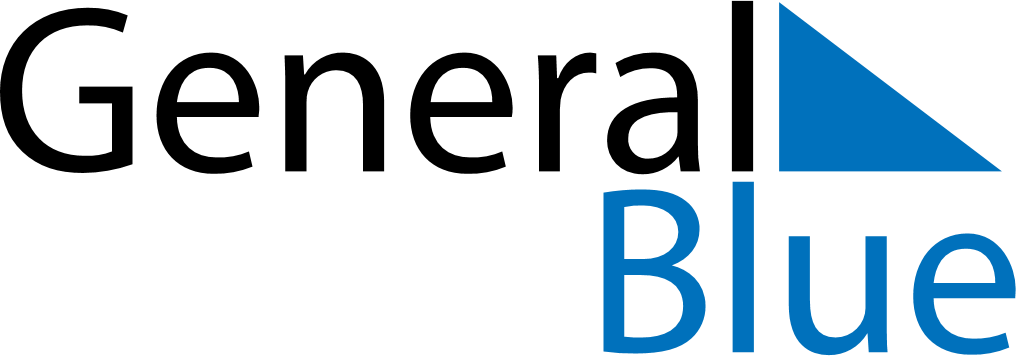 March 2024March 2024March 2024March 2024March 2024March 2024March 2024Fossby, Viken, NorwayFossby, Viken, NorwayFossby, Viken, NorwayFossby, Viken, NorwayFossby, Viken, NorwayFossby, Viken, NorwayFossby, Viken, NorwaySundayMondayMondayTuesdayWednesdayThursdayFridaySaturday12Sunrise: 7:09 AMSunset: 5:41 PMDaylight: 10 hours and 31 minutes.Sunrise: 7:06 AMSunset: 5:43 PMDaylight: 10 hours and 36 minutes.34456789Sunrise: 7:04 AMSunset: 5:46 PMDaylight: 10 hours and 42 minutes.Sunrise: 7:01 AMSunset: 5:48 PMDaylight: 10 hours and 47 minutes.Sunrise: 7:01 AMSunset: 5:48 PMDaylight: 10 hours and 47 minutes.Sunrise: 6:58 AMSunset: 5:51 PMDaylight: 10 hours and 52 minutes.Sunrise: 6:55 AMSunset: 5:53 PMDaylight: 10 hours and 58 minutes.Sunrise: 6:52 AMSunset: 5:55 PMDaylight: 11 hours and 3 minutes.Sunrise: 6:49 AMSunset: 5:58 PMDaylight: 11 hours and 8 minutes.Sunrise: 6:46 AMSunset: 6:00 PMDaylight: 11 hours and 13 minutes.1011111213141516Sunrise: 6:43 AMSunset: 6:03 PMDaylight: 11 hours and 19 minutes.Sunrise: 6:40 AMSunset: 6:05 PMDaylight: 11 hours and 24 minutes.Sunrise: 6:40 AMSunset: 6:05 PMDaylight: 11 hours and 24 minutes.Sunrise: 6:37 AMSunset: 6:07 PMDaylight: 11 hours and 29 minutes.Sunrise: 6:35 AMSunset: 6:10 PMDaylight: 11 hours and 35 minutes.Sunrise: 6:32 AMSunset: 6:12 PMDaylight: 11 hours and 40 minutes.Sunrise: 6:29 AMSunset: 6:14 PMDaylight: 11 hours and 45 minutes.Sunrise: 6:26 AMSunset: 6:17 PMDaylight: 11 hours and 51 minutes.1718181920212223Sunrise: 6:23 AMSunset: 6:19 PMDaylight: 11 hours and 56 minutes.Sunrise: 6:20 AMSunset: 6:22 PMDaylight: 12 hours and 1 minute.Sunrise: 6:20 AMSunset: 6:22 PMDaylight: 12 hours and 1 minute.Sunrise: 6:17 AMSunset: 6:24 PMDaylight: 12 hours and 7 minutes.Sunrise: 6:14 AMSunset: 6:26 PMDaylight: 12 hours and 12 minutes.Sunrise: 6:11 AMSunset: 6:29 PMDaylight: 12 hours and 17 minutes.Sunrise: 6:08 AMSunset: 6:31 PMDaylight: 12 hours and 22 minutes.Sunrise: 6:05 AMSunset: 6:33 PMDaylight: 12 hours and 28 minutes.2425252627282930Sunrise: 6:02 AMSunset: 6:36 PMDaylight: 12 hours and 33 minutes.Sunrise: 5:59 AMSunset: 6:38 PMDaylight: 12 hours and 38 minutes.Sunrise: 5:59 AMSunset: 6:38 PMDaylight: 12 hours and 38 minutes.Sunrise: 5:56 AMSunset: 6:40 PMDaylight: 12 hours and 44 minutes.Sunrise: 5:53 AMSunset: 6:43 PMDaylight: 12 hours and 49 minutes.Sunrise: 5:50 AMSunset: 6:45 PMDaylight: 12 hours and 54 minutes.Sunrise: 5:47 AMSunset: 6:47 PMDaylight: 13 hours and 0 minutes.Sunrise: 5:44 AMSunset: 6:50 PMDaylight: 13 hours and 5 minutes.31Sunrise: 6:41 AMSunset: 7:52 PMDaylight: 13 hours and 10 minutes.